NOTIFICACION  COLECTIVA PROCESO DE SELECCIÓN  (1) Auxiliar de policía local durante os meses de verán., CONVOCATORIA PUBLICADA DIARO LA REGIÓN 14 abril 2016 (artigo 59.6 da Lei 30/92 de 26 de novembro de Réxime Xurídico das Administracións Públicas e do Procedemento Administrativo Común).Pola presente, se notifica que en data 31 de rnaio de 2016 ditouse pola AlcaldíaRESOLUCIÓN	DE	CONTRATACIÓN	AUXILIAR	DE   POLICÍA	LOCALTEMPADA DE VERÁN 2016, do seguinte teor literal:"Visto Decreto de Alcaldía de data 28 de abril de 2016, do seguinte teor literal:"Aprobación  lista de admitidos convocatoria  praza  auxiliar de policía,  designación  do tribunal  e convocatoria para  a realización  das probas  físicasVisto Decreto de Alcaldía de data 13 de abril de 2016 polo que se aproban as bases reguladpras da convocatoria de selección para a contratación dun Auxiliar de Policía Local, mediante contrato eventual por acumulación de tare/as durante os catro meses de verán (xuño, xullo, agosto e setembro)Visto anuncio publicado no Diario La Región en data 14 de abril de 2016, polo que se abre o prazo de presentación  de solicitudes, de dez días naturais a contar dende o día seguinte á publicación  do mesmo,Vistas as solicitudes de participación  neste proceso  selectivo,A Alcaldía, en uso dasfacultades  que ampara a normativa vixente,RESOL VEPRIME/RO: Aprobar a lista provisional de aspirantes  admitidos  para participar  no citado proceso  selectivo.LISTA PROVISIONAL  DE ADMITIDOSSEGUNDO:  Elevar  a  definitiva  a  lista  anterior,  ao  non  haber  excluidos provisionais.TERCEIRO:  Establecer  a  data,  lugar  e  hora  de  realización	das probas   de comprobación de estatura e probas  de aptitude fisica  :1}  As probas de comprobación de estatura se realizarán o xoves 5 de maio  de 2016 as 11:30 no Pavillón Deportes, Rúa Dous de Maio, S/n, Xinzo.Tras un descanso de trinta minutos, se celebrará a seguinte proba.2)  A proba de potencia do tren inferior se realizará o xoves 5 de maio de 2016 no Pavillón Deportes, Rúa Dous de Maio, S/n, Xinzo.Tras un descanso de trinta minutos, se celebrará a seguinte proba.3}   A proba de resistencia xeral se realizará o xoves 5 de maio do 2016 no Campo de Fútbol de A Moreira, Travesía A Moreira, s/n.A  arde  de  actuación  dos  aspirantes  se  iniciará por  aqueles  cuxo primeiro apelido empece pala  letra  O, consonte o establecido nas bases.CUARTO: Designar  aos membros  integrantes do  Tribunal de selección para  ó acceso a praza  indicada, de conformidade  co establecido nas bases:Presidente:Titular: Germán M. Bolaño Vil/alba,funcionario de carreira Suplente: Simplicio González González, funcionario de carreira Secretario (con voz e voto):Titular: Marta María Gómez Ruiz, funcionario de carreira Suplente: Dolores Carrera Atanes, funcionario de carreira VogaisJ. Titular: Antonio  Gómez Villariño,funcionario  de carreira Suplente: Juan José Rodríguez  Ojea,funcionario  de carreiraTitular: María  Teresa Caramés PérezSuplente:  Hipólito Paz Porte la,funcionario  de carreiraTitular: Ana María Fernández Novás, funcionario  de carreira Suplente: Cesáreo Gómez Diz, funcionario  de carreiraQUINTO: Notificar a presente resolución aos membros do Tribunal.SEXTO:  Publicar   íntegramente  o presente   Decreto  na páxina  web  e  no taboleiro de edictos do cancel/ o.SÉTIMO: Dar canta ó plenario da presente resolución na próxima sesión que este celebre.OITAVO: A presente  resolución é un acto de trámite que decide sobre  ó fondo do asunto e contra a mesma, de conformidade co artigo 107.1 da Lei 30192 de Réxime Xurídico das Administracións Públicas e  Procedemento  Administrativo  Común,  se poderá  interpor recurso postestativo  no prazo  dun mes dende a súa publicación.  "Vista acta de realización da primeira proba  (comprobación da estatura e probas de aptitude fisica)  de data 5 de maio de 2016"ACTA DE REALIZACIÓN DA PRIMEIRA PROBA (COMPROBACIÓN DA ESTATURA E PROBAS DE APTITUDE FISICA) PARA A CONTRATACIÓNTEMPORAL DUN A UXILIAR DE POLICÍA LOCAL DO CONCELLO DE XINZO DE LIMIA DURANTE OS MESES DE VERÁN SEGUNDO AS BASES APROBADAS POR RESOLUCIÓN DE ALCALDÍA DE DATA 1310412016CONVOCATORIA DA SEGUNDA PROBA  (PROBA DE COÑECEMENTOS)En Xinzo de Limia, a 5 de maio de 2016, senda as 11:30 horas, reúnense no Pavillón de Deportes, Dous de Maio, sin os/as señores/as integrantes do Tribunal cualificador que se constitúe para valorar as probas selectivas das/os aspirantes á unha praza de AUXILIAR DE POLICÍA LOCAL deste Concello, segundo as bases reguladoras desta Convocatoria, aprobadas por Decreto da Alcaldía de data 13/0412016.Está constituído o Tribunal na seguinte forma: PRESIDENTE:Simplicio González González, Oficial da Policia Local, en substitución de Germán María Bolaño Vil/alba, Inspector Xefe da Policía Local, quen por motivos médicos non pode  asistir a esta sesión do tribunal.SECRETARIA:Marta María Gómez Ruiz, secretaria do Concello.VOGAIS:Antonio Gómez Villariño, Oficial da Policía Local. María Teresa Caramés Pérez, auxiliar administrativo. Ana María Fernández Novás, auxiliar administrativo.Actúan como asesores do Tribunal David Carnero Lorenzo, con DNI 444456609.R, e Óscar Gómez Míguez, con DNI 444451790N, monitores deportivos do Concello de Xinzo de Limia.O Sr. Presidente declara aberto o acto. Ás 11:30 horas procédese ao chamanento único dos aspirantes, segundo o disposto na Base sexta das que rexen esta convocatoria.Preséntanse  os seguintes candidatos, logo da comprobación da súa identidade.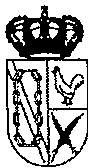 A continuación dáse lectura a base sexta das que rexen esta convocatoria, no que se refire as PROBAS DE COMPROBACIÓN DA ESTATURA, do seguinte teor literal:"- Comprobación da estatura.Antes de comezar a realización do primeiro exerc1czo (probas fisicas) efectuarase o control da estatura dos/as aspirantes, quedando eliminados/as os/as que non acaden a estatura mínima de 1,65 metros para os homes e 1,60 metrospara  as mulleres. "O resultado da proba é o seguinte ·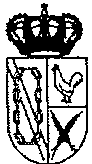 Por consenso cos aspirantes, non se realiza o descanso de trinta minutos previsto,  e a continuación comeza a seguinte proba.Nun primeiro   lugar  dáse  lectura  a base sexta  das  que rexen esta  convocatoria, no  que  se  refire AS  PROBAS    DE  POTENCIA    DO    TREN INFERIOR:    SALTO VERTICAL  ,  do seguinte  teor  literal:"A)Potencia tren inferior: salto vertical.Realizarase   nun ximnasio  ou  lugar  semellante  con  chan  horizontal  e  cunha parede  vertical e lisa.O aspirante colocarase en posición de partida, en pé, de lado xunto a unha parede vertical, cun brazo totalmenteestendido cara a arriba e sen levantar os calcañares do chan, e marcará coas dedas a altura que alcanza nesa posición. Oexercicio executarase, separándose 20 centímetros da parede e saltando tan alto como poida, marcando novamente coasdedas o nivel alcanzado.Para a correcta realización da proba deberanse observar as seguintes regras: O Pódense mover os brazos eflexionar o tronco e os xeonllos, pero non se pode separar do chan ningunha parte dos pés antes de saltar.HaiD  que realizar o salto cos dous pés ao mesmo tempo.O Permítense  dous intentos, só aos aspirantes que fagan  nulo no primeiro.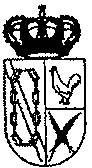 A distancia entre a marca feita  desde a posición de partida  e a acadada co salto deberá ser igual ou superior á mínima(en centímetros) establecida no seguinte cadro para  cada sexo e grupo de idade.O presidente do Tribunal aclara que, a efectos de realizar un segundo intento, só se considerarán nulos  aqueles saltos nos que o aspirante non  respecte as regras establecidas, e non aqueles nos que o aspirante non acade  a distancia mínima.O resultado da proba  é o seguinte: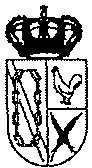 Debido o axustado do resultado obtido polo aspirante David Gómez Muíños, o Presidente do Tribunal convidouno a comprobar por el mesmo as medicións realizadas, senda este ofrecemento declinado.Tras un descanso de trinta minutos, reúnense no Campo de Fútbol de A Moreira as señores/as integrantes do Tribunal, senda as 12:36 horas.A continuación, os aspirantes declarados aptos nas probas anteriores realizan a proba   de  RESISTENCIA  XERAL:   CARRERA  DE  1000 METROS  LISOS  segundo  oestablecido nas bases, do seguinte teor literal:"B) Resistencia xeral: carreira de 1.000 metros lisos.Realizarase en pista  de atletismo ou en ca/quera zona totalmente chaira de terreo.Ola aspirante colocarase na pista no lugar indicado. A posición  de saída realizarase en pé.Só se permite  un intento.Ola aspirante que abandone a carreira quedará excluído.A proba  consistirá en correr a distancia de l.000 metros no tempo máximo (en minutos e segundos) que se recolle naseguinte táboa para cada sexo e grupo de idade ·o resultado da pro ba e' o seJ!.wnte:Senda a 1.05, danse por rematadas as probas jlsicas, e convócase os aspirantes que as superaron, os cales se refiren a continuación, á realización da segunda proba  deste proceso selectivo, que segundo as bases da convocatoria, é a proba de coñecementos, a cal terá lugar o martes día 10 de maio de 2016 no Salón  de Plenos da Casa do Concello as 19:00, acadando unha duración dunha hora. As preguntas  desta proba  serán escollidas1     MELLADO   CID, DAVIDVista acta de realización da segunda proba  (proba de coñecementos) para  a contratación dun auxiliar de policía, de data J O de maio de 20J 6, do seguinte teor literal:"ACTA DE REALIZACIÓN DA SEGUNDA PROBA  (PROBA DE COÑECEMENTOS) PARA A  CONTRATACIÓN  TEMPORAL DUN AUXILIAR  DEPOLICÍA LOCAL DO CONCELLO DE XINZO DE LIMIA DURANTE  OS MESES  DE VERÁN SEGUNDO AS BASES APROBADAS  POR RESOLUCIÓN  DE ALCALDÍADE DATA 1310412016CONVOCATORIA DA  TERCEIRA E CUARTA PROBA  (PROBA ESPECÍFICA SOBRE COÑECEMENTO DO TERMO MUNICIPAL  E DA  TOPONIMIA LOCAL EPROBA DE AVALIACIÓN  DE COÑECEMENTO DA LINGUA  GALEGA)En Xinzo de Limia, a JO de maio de 2016, senda as 19:00 horas, reúnense no Salón de Plenos da Casa Consistorial os Señores integrantes do Tribunal cualificador que se constitúe para valorar as probas selectivas das/os aspirantes á unha praza de AUXILIAR DE POLICÍA LOCAL deste Concello, segundo as bases reguladoras desta Convocatoria, aprobadas por Decreto da Alcaldía de data 1310412016.Está constituído o Tribunal na seguinte forma:PRESIDENTE:Germán M  Bolaño  Vil/alba, Inspector Xefe da Policía LocalSECRETARIA:Marta María Gómez Ruiz, secretaria do Cancel/ o.VOGAIS:Antonio  Gómez Villarino, Oficial da Policia Local. María Teresa Caramés Pérez, auxiliar administrativo. Ana María Fernández Novás, auxiliar administrativo.O Sr. Presidente declara aberto o acto. Ás 19:00 horas procédese ao chamamento único dos aspirantes declaradas aptos nas probas fisicas.Preséntanse os seguintes candidatos, lago da comprobación da súa identidade.A continuación dáse lectura a base sexta das que rexen esta convocatoria, no que se refire á Segunda proba. - Proba de coñecementos, do seguinte teor literal:"Seguntla proba  auxiliar tle policía   local.-Proba  de coñecementos.A  proba   de  avaliación  dos  coñecementos  dos/as  aspirantes  deberá  amasar  o  dominio  doscontidos do temario especificados no anexo da convocatoria.Consistirá na contestación por escrito dun cuestionario de 50 preguntas tipo test, con 4 alternativas de resposta cada unha, que serán propostas polo tribunal. Os/as aspirantes disporán dun tempo máximo dunha hora para  a súa realización.A proba  cualificarase polo tribunal de cero a dez puntos, sendo  preciso  acadar  cinco  puntos como mínimo, para nonquedar eliminado/a. A cualificación/arase atendendo a seguinte fórmula:  N= {A­ F/3)15.Senda N = notafinal da proba; A =preguntas acertadas; F =preguntas erradas ou non respostadas ".Explícase, asemade, a folla de instrucións que se entregou os aspirantes, do seguinte teor literal:"INSTRUCIÓNSJ)	Completarfolla datos persoais e introduci/a no sobre.2) Unha vez se recollan os sobres polo tribunal, completar folla de respostas escribindo a letra correspontlente á dereita de catla número de pregunta. Non escribir datos persoais na folla de respostas.O exame consta de 50 preguntas e 5 preguntas de reserva (as de reserva se utilizarán soamente se por erro detectado o tribunal decide anular algunha das 50)"A Secretaria fai constar que para respectar o  anonimato dos  aspirantes,  as follas de respostas están marcados cun código de barras, que coincide co que se recolle na folla de datos persoais, para deste xeito, unha vez outorgada a puntuación polo Tribunal, identificar a cada aspirante.Dado que todos os aspirantes remataron o exame  antes de tempo, recóllense polo Tribunal as follas de respostas, e os aspirantes abandonan o Salón de Plenos, senda as 19:45 horas.A continuación procédese polo Tribunal  a outorgar puntuación a esta proba, senda o resultado o seguinte:O Tribunal abandona o Cancel/o senda as 20:30.Convócase os aspirantes que foron declarados aptos nesta proba á realización da terceira proba deste proceso selectivo, que segundo as bases da convocatoria, é a proba específica sobre coñecemento do termo municipal e a toponimia local, a cal terá lugar o venres día 13 de maio de 2016 no Sala de Xuntas da Casa do Concello as  11:00  h, acadando unha duración de trinta minutos. As preguntas desta proba serán escollidas polo Tribunal cualificador inmediatamente antes da celebración da mesma. Dado que os aspirantes declarados aptos ata o momento presentaron certificación acreditativa de coñecemento da lingua galega, non se realizará a cuarta proba deste proceso selectivo, que segundo as bases da convocatoria, é a proba de avaliación de coñecemento da  lingua galega."Vista acta de realización da terceira proba para a selección dun auxiliar de policía local, de data 13 de maio de 2016, do seguinte teor literal:"ACTA DE REALIZACIÓN DA TERCEIRA PROBA (PROBA ESPECÍFICA SOBRE COÑECEMENTO DO TERMO MUNICIPAL E DA TOPONIMIA LOCAL) PARA A CONTRATACIÓN TEMPORAL DUN AUXILIAR DE POLICÍA LOCAL DO CONCELLO DE XINZO DE LIMIA DURANTE OS MESES DE VERÁN SEGUNDO AS BASES APROBADAS POR RESOLUCIÓN DE ALCALDÍA DE DATA 1310412016A CUARTA PROBA (PROBA DE AVAL/ACIÓN DE COÑECEMENTO DA LINGUA GALEGA) NON SE REALIZARÁ POJS TODOS OS ASPIRANTES QUECONTINUAN NO PROCESO PRESENTARON CERTIFICADO ACREDITATIVO DO COÑECEMENTO DA LINGUA GALEGA CONSONTE O ESIXIDO NAS BASESPROPOSTA DE APROBADOSEn Xinzo de Limia, a 13 de maio de 2016, sendo as 11:00 horas, reúnense na Sala de Xuntas da Casa Consistorial os Señores integrantes do Tribunal cualificador que se constitúe para valorar as probas selectivas das/os aspirantes á unha praza de AUXILIAR DE POLICÍA LOCAL deste Concello, segundo as bases reguladoras desta Convocatoria, aprobadas por Decreto da Alcaldía de data 13/0412016.Está constituido o Tribunal na seguinte forma: PRESIDENTE:Germán M  Bolaño  Villalba, Inspector Xefe da Policía Local SECRETARIA:Marta María Gómez Ruiz, secretaria do Concello.VOGAIS:Antonio Gómez Villarino, Oficial da Policía Local. María  Teresa Caramés Pérez, auxiliar administrativo. Ana María Fernández Novás, auxiliar administrativo.O Sr. Presidente declara aberto o acto. Ás 11:00 horas procédese ao chamamento único dos aspirantes declarados aptos nas probas fisicas e na proba de coñecementos.Preséntanse os seguintes candidatos, lago da comprobación da súa identidade.ASPIRANTES QUE SUPERARON AS PROBAS DE COMPROBACIÓN DA ESTUTURA E AS PROBAS FÍSICASD.N./.A continuación dáse lectura a base sexta das que rexen esta convocatoria, no que se refire á Terceira proba. - Proba de coñecementos, do seguinte teor literal:"Terceira.- Proba  específica  sobre coñecemento do termo municipal e da toponimia local.O órgano de selección someterá aoslás aspirantes a unha proba paradeterminar o seu nivel de coñecemento sobre as características propias do concello e a toponimia local.Consistirá en contestar por  escrito a un cuestionario de  6 preguntas  tipo test,con catro alternativas de resposta cada unha, que serán propostas polo  tribunal. Os/as aspirantes disporán dun tempo máximo de trinta minutos para a súa realización.A proba  cuali(icarase polo  tribunal de cero a tres puntos, sendo preciso  acadar 1,5  puntos   como   mínimo,  para   non  quedar  eliminado/a.  A   cualificación /arase atendendo a seguinte fórmula: N= (A-F/3)12.Senda N  =  nota final  da proba;  A  = preguntas  acertadas; F  = preguntas erradas ou non respostadas. "Explícase,  asemade, seguinte teor literal:a folla  de instrucións que se  entregou  os aspirantes,  do"INSTRUCIÓNS1)   Completar follo datos persoois e introducila no sobre.2}   Unha vez se recollan os sobres polo tribunal, completar folla  de respostas escribindo a letra correspondente á dereita de cada número de pregunta. Non escribir datos persoais na folla de respostas.3} O exorne consta de 6 preguntas e 2 preguntas de reserva (as de reservo se utilizarán soamente se por erro detectado o tribuno/ decide anular algunha das 6}."A Secretaria fai constar que para respectar o anonimato  dos  aspirantes,  as follas de respostas están marcados cun código de barras, que coincide ca que se recolle na folla de datos persoais, para deste xeito, unha vez outorgada a puntuación polo Tribunal, identificar a cada aspirante.Dado que todos os aspirantes remataron o exame antes de  tempo,  recóllense polo Tribunal as follas de respostas, e os aspirantes abandonan  a Sala  de Xuntas, senda as 11:1O horas.A continuación procédese polo Tribunal a outorgar puntuación a esta proba, senda o resultado o seguinte:ASPIRANTES	D.N.J.PUNTUACIÓN NA	APTO/ NON APTOPROBA	(a puntuaciónA cuarta proba (proba de avaliación de coñecemento da lingua galega) non se realizará pois todos os aspirantes que continúan no proceso presentaron certificado acreditativo do coñecemento da lingua galega consonte o esixido nas bases.Por último, o Tribunal procede a obter a puntuación total acadada no proceso por cada un dos aspirantes declarados aptos na primeira, segunda e terceira proba, e a ordenar os mesmos por arde decrecen/e segundo a nota obtida no proceso, consonte o establecido nas bases, do seguinte teor literal:"Cualificaciónfinal e relación de aprobadosA cualificación definitiva do proceso selectivo será o resultado da sunia das puntuacións outorgadas polo tribunal encada un dos exercicios que compoñen a fase de oposición.A puntuación final dos aspirantes que superen este proceso selectivo será o resultado da suma das puntuacións obtidas na proba de avaliación de coñecementos referida ao temario e da proba de coñecemento do termo municipal e toponimia local.Establecida a puntuación final de cada aspirante, elaborarase unha listaxe destes/as baseándose na súa puntuación e por  orde decrecente, resultando aprobados/as  os/as que; tendo en conta o número de prazas,  obtivesen as notas máis altas.No suposto de empate nas puntuacións de dous ou niáis aspirantes, estas resolveranse pala puntuación obtida nosegundo exercicio do proceso selectivo (proba de coñecementos) e, se iso non fose suficiente, pota puntuación obtida no exerciciode coñecemento do termo niunicipal e da toponimia local.No suposto de que os/as seleccionados/as non presenten a documentación requirida ou ben renuncien ao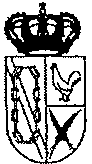 Consonte a Base sétima das que rexen esta convocatoria, do seguinte teor literal "SÉTIMA.-PROPOSTA DE APROBADOS/AS. Concluida a cualificación final do proceso selectivo, o Tribunal publicará no citado taboleiro de anuncios o nome dos/as aspirantes aprobados/as por arde da puntuación total final, con especificación desta. Asi mesmo, o Tribunal elevará esta relación, coa acta da sesión, ao Alcalde para proceder á formalización dos contratos correspondentes, a favor dos/asaspirantes que obtiveran a puntuación total máis alta (o Tribunal Cualificador non poderá facer proposta de contratación a favor dun número de aspirantes superior ao das prazas convocadas). Ca/quera proposta que inclúa máis nomes que prazas convocadas ou contradiga o anteriormente establecido, será nula de pleno dereito" o Tribunal eleva o Alcalde a seguinte proposta, en favor do aspirante que obtivo a puntuación máis alta no proceso selectivo:PROPOSTA DE APROBADOS/AS:Visto que o aspirante proposto polo Tribunal superou o CURSO BÁSICO DE AUXILIARES DE POLICÍA LOCAL, celebrado entre o 23 e o 27 maio de 2016 pala Academia Galega de Seguridade Pública,Pala presente e de conformidade coas facultades conferidas á Alcaldía polo artigo 41.14 do R.D. 256811986 asi como no artigo 21.1 h) da leí 7185 reguladora das bases do réxime local, veño en resolver:r.- Seleccionar ó seguinte candidato para a súa contratación como auxiliar de Policía Local, mediante contrato eventual por acumulación de tare/as durante os catro meses de verán (xuño, xullo, agosto e setembro), con posibilidade de prórroga por dous meses máis.2º.- Sinalar ó candidato seleccionado que deberán achegar antes da contratación nun prazo non superior a cinco días dende a notificación desta resolución a seguinte documentación, de non tela xa aportado:Fotocopia cotexada do D.N !. debidamente compulsada. Fotocopia da cartilla de afiliación á Seguridade Social.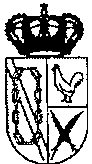 Declaración responsable de non atoparse separado do servizo de ningunha administración pública nin inhabilitado para o exercicio de funcións públicas, e de non atoparse en situación  de incompatibilidade.Certificado médico de non padecer enfermidade nin defecto flsico algún que lle incapacite para o desenvolvemento das tare/as propias do posta.Certificado do Nº de Canta Bancaria para facer o ingreso da nómina.3º.- Publicar a presente resolución no taboleiro de anuncios do Cancel/o durante dez dias naturais expresando o réxime de recursos que contra a mesma caiban, así como darlle traslado ó interesado para que achegue en prazo a documentación sinalada. "RECURSOS: Contra o contido do mencionado acordo, que pon fin á vía administrativa, poderlÍ interpoñer de xeito potestativo o RECURSO DE REPOSICIÓN diante do mesmo órgano que o ditou e no prazo  dun mes contatlo desde o día seguinte ao tia recepción tia presente  notificación. O recurso de reposición ententlerase desestimado se no prazo tlun mes, contado desde o día seguinte cí interposición, o órgano competente para resolve-lo non tlitara e notificara resolución expresa.Contra a resolución expresa do recurso de reposición, ou ben directamente (sen recurso administrativo), poderá illterpoñer o RECURSO CONTENCIOSO-ADMINISTRATIVO diante do Xulgado Contencioso-Administrativo, no prazo de dous meses, prazo que será de seis meses no caso tle non resolverse de xeito expreso o recurso de reposición, contados a partir do día seguinte a aquel en que deba entenderse presuntamente desestimado o recurso de reposición interposto; todo isto de conformidade co disposto no artigo 52 da Lei 711985, Reguladora das Bases do Réxime Local, artigos 116 e 117 da Lei 3011992, do Réxime Xurldico das Administracións Públicas e do Procedemento Administrativo Común e os artigos JO e 46 da Leí 2911998, Reguladora da Xurisdición Contencioso Administrativa.Advírteselle tan1én que potlerlÍ utilizar ca/quera outro recurso que estin1e pertinente, así como exerce-las accións que procedan  diante da Xurisdición  competente.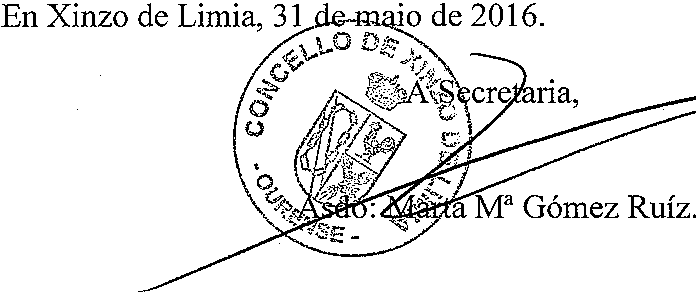 NOME E APELIDOSD.N./.SALGADO AMARAL, JOSÉ VICENTE76732270-SBELENDA  LOSADA, MANUEL76732971-ACASTRO REAL, RAFAEL  EDUARDO44487576-XDÍAZ  URONES, TANJA44463200-Z'FEJJOO  GARCÍA, MARCOS76727078-KGÓMEZ MUJÑOS, DAVID76736314-BMARRA  QUINTAS, JULIO76717029-TMARTÍNEZ FEJJOO, MARCOS76733945-BMARTÍNEZ  RECAREY, RAQUEL34629912-PMELLADO CID, DAVID34630705-LBELENDA LOSADA, MANUEL76732971-A1,65 m1,73APTO.CASTRO REAL, RAFAEL EDUARDO44487576-X1,65 m1,85APTO.DÍAZ  URONES, TANJA44463200-ZJ ,60 m1,72APTO.FEIJOO GARCÍA, MARCOS76727078-K1,65 m1,76APTO.GÓMEZ MUJÑOS, DAVID76736314-B1,65 m1, 77APTO.MARRA QUINTAS, JULIO76717029-T1,65 m1,77APTO.MARTÍNEZ FEIJOO, MARCOS76733945-B1,65 m1,92APTO.MARTÍNEZ RECAREY, RAQUEL34629912-PJ ,60 m1,67APTO.MELLADO CID, DAVID34630705-L1,65 m1,79APTO.MARTÍNEZ RECAREY, RAQUEL34629912-p261121199124 años>32 cm32,3 cmAPTO.MELLADO CID, DAVID34630705-L051111199124 años>41 cm46 cmAPTO.FEIJOO GARCÍA, MARCOS76727078-K291111198332 años4'30"4:43.51NON A PTOMARRA QUINTAS, JULIO76717029-T231081198431 años4' 30"3:08.09APTOMARTÍNEZ FEIJOO, MARCOS76733945-B221061198827 años4' 30"4:12.35A PTOMARTÍNEZ RECAREY, RAQUEL34629912-P261121199124 años5 '00"4:45.59APTOMELLADO CID, DAVID34630705-L051111199124 años41 30114:23.87A PTOoolo Tribunal cualificador inmediatamente antes da celebración da mesma.oolo Tribunal cualificador inmediatamente antes da celebración da mesma.ASPIRANTES  QUE SUPERARON AS PROBAS DE COMPROBACIÓN  DA ESTUTURA  E AS PROBAS FÍSICASD.N,J.SALGADO AMARAL, JOSÉ VICENTE76732270-SCASTRO REAL, RAFAEL EDUARDO44487576-XDÍAZ  URONES, TANJA44463200-ZMARRA QUINTAS, JULIO76717029-TMARTÍNEZ FEIJOO, MARCOS76733945-BMARTÍNEZ  RECAREY, RAQUEL34629912-PASPIRANTES  QUE SUPERARON AS PROBAS  DE COMPROBACIÓN  DA ESTUTURA E AS PROBAS FÍSICASD.N./.SALGADO  AMARAL. JOSÉ  VICENTE76732270-SCASTRO REA L, RAFAEL  EDUARDO44487576-XDÍAZ  URONES, TANJA44463200-ZMARRA  QUINTAS, JULIO76717029-TMARTÍNEZ  FEIJOO, MARCOS76733945-BMARTÍNEZ  RECAREY, RAQUEL34629912-PMELLADO  CID, DAVID34630705-LASPIRANTESD.N./.PUNTUACIÓN.APTO/  NON APTO(a puntuación mínima para ser declarado apto é de 5 puntos)SALGADO  AMARAL. JOSÉ VICENTE76732270-S4,4Non aptoCASTRO REAL, RAFAEL  EDUARDO44487576-X7,333AptoDÍAZ  URONES, TANJA44463200-Z5,2AptoMARRA  QUINTAS, JULIO76717029-T3,866Non AptoMARTÍNEZ  FEIJOO, MARCOS76733945-B4,13Non aptoMARTÍNEZ  RECAREY, RAQUEL34629912-P6AptoMELLADO CID, DAVID34630705-L3, 066Non AptoCASTRO REAL, RAFAEL EDUARDO44487576-XDÍAZ URONES, TANJADÍAZ URONES, TANJA44463200-ZDÍAZ URONES, TANJADÍAZ URONES, TANJAMARTÍNEZ RECAREY, RAQUELMARTÍNEZ RECAREY, RAQUEL34629912-PESPECIFICA SOBRECOÑECEMENTO  DO TERMOMUNICIPAL E DA TOPONIMIA  LOCAL (TERCEIRA PROBA)mínima para ser declarado apto é de 1,5 puntos)CASTRO REAL, RAFAEL EDUARDO44487576-X2,333AptoDÍAZ  URONES, TANJA44463200-Z0,333Non AptoMARTÍNEZ RECAREY, RAQUEL34629912-P2,333Aptopostoobtido, a proposta de contratación e(ectuarase ao seuinte da lista de puntuación obtida."postoobtido, a proposta de contratación e(ectuarase ao seuinte da lista de puntuación obtida."postoobtido, a proposta de contratación e(ectuarase ao seuinte da lista de puntuación obtida."postoobtido, a proposta de contratación e(ectuarase ao seuinte da lista de puntuación obtida."postoobtido, a proposta de contratación e(ectuarase ao seuinte da lista de puntuación obtida."postoobtido, a proposta de contratación e(ectuarase ao seuinte da lista de puntuación obtida."ASPIRANTESD.N./.PUNTUACIÓN NA PROBA DECOÑECEMENTOS (SEGUNDA PROBA)PUNTUAC/ON NA PROBA ESPECÍFICA SOBRE COÑECEMENTO DO TERMO MUNICIPAL E DA TOPONIMIA LOCAL(TERCEIRA PROBA)PUNTUAC/ON TOTAL NO PROCESO SELECTIVO1CASTRO REAL, RAFAEL EDUARDO44487576-X7,3332,3339,6662MARTÍNEZ RECAREY, RAQUEL34629912-P62,3338,333Apelidos  e nomeDNICASTRO REAL, RAFAEL EDUARDO44487576-X